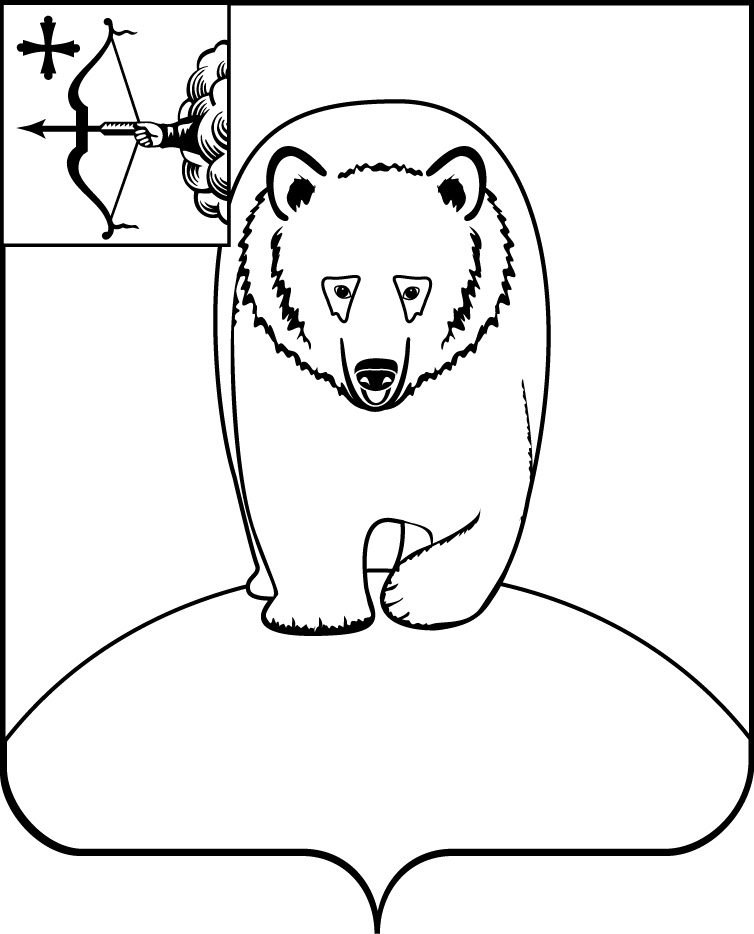 АДМИНИСТРАЦИЯ  АФАНАСЬЕВСКОГО  МУНИЦИПАЛЬНОГО ОКРУГАКИРОВСКОЙ  ОБЛАСТИПОСТАНОВЛЕНИЕ________________                                                                                      №_________	пгт АфанасьевоОб утверждении Методикиопределения объема финансового обеспечения образовательной деятельности в муниципальных дошкольных образовательных организацияхАфанасьевского муниципального округаВ соответствии с Порядком предоставления и распределения субвенций местным бюджетам из областного бюджета на реализацию прав на получение общедоступного и бесплатного дошкольного образования в муниципальных дошкольных образовательных организациях, утвержденным постановлением Правительства Кировской области от 05.02.2013 № 194/45, администрация Афанасьевского муниципального округа ПОСТАНОВЛЯЕТ:1. Утвердить Методику определения объема финансового обеспечения  образовательной деятельности в муниципальных дошкольных образовательных организациях Афанасьевского муниципального округа согласно приложению.2. Признать утратившим силу постановление администрации Афанасьевского района Кировской области от 17.02.2020№ 55 «Об утверждении Методики определения объема финансового обеспечения образовательной деятельности дошкольных образовательных организаций».3. Контроль за исполнением настоящего постановления возложить на заместителя главы администрации муниципального округа по социальным вопросам.4.Настоящее постановление вступает в силу со дня его официального опубликования и распространяется на правоотношения, возникшие с 01.01.2023.ПриложениеУТВЕРЖДЕНпостановлением администрации Афанасьевского муниципального округаот __________ № __________МЕТОДИКАопределения объема финансового обеспечения образовательной деятельности в муниципальных дошкольных образовательных организациях Афанасьевского муниципального округа1. Объем финансового обеспечения образовательной деятельности в муниципальных дошкольных образовательных организациях из бюджета муниципального образования Афанасьевский муниципальный округ Кировской области на реализацию прав на получение общедоступного и бесплатного дошкольного образования в муниципальных дошкольных образовательных организациях (далее – субвенция) определяется ежегодно для обеспечения финансирования расходов на оплату труда, приобретение учебников и учебных пособий, средств обучения, игр, игрушек, дополнительное профессиональное образование по программам повышения квалификации руководителей и педагогических работников, деятельность которых связана с общеобразовательным процессом (за исключением расходов на содержание зданий и оплату коммунальных услуг) (далее – учебные расходы), в соответствии с нормативами, установленными Правительством Кировской области.2. Расчет объема финансового обеспечения производится для каждой дошкольной образовательной организации по формуле:где:– объем финансового обеспечения i-му дошкольной образовательной организации;– норматив финансового обеспечения образовательной деятельности дошкольных образовательных организаций в части расходов на оплату труда по i-му дошкольной образовательной организации;– количество групп в дошкольных образовательных организациях i-го дошкольной образовательной организации; – норматив финансового обеспечения образовательной деятельности дошкольных образовательных организаций в части учебных расходов по i-му дошкольной образовательной организации.____________Глава Афанасьевского муниципального округаЕ.М. Белёва